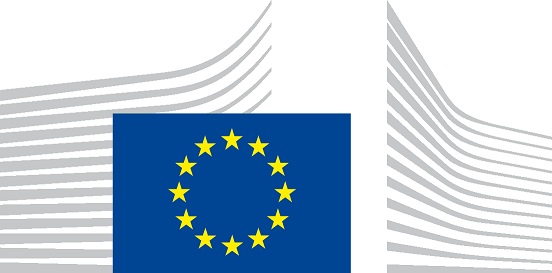 Órgano de contratación: Comisión EuropeaProgramas Temáticos “Organizaciones de la Sociedad Civil “y  “Derechos Humanos y Democracia”acciones en Venezuela – Anexo A.1: Formulario de solicitud de subvención, documento de síntesisLínea(s) presupuestaria(s) 14.020220 y 14.020211Plazo para la presentación del documento de síntesis: 01 de mayo 2022, 23:59 horas de CaracasAVISOSi el tratamiento de su respuesta a la convocatorias de propuestas implica el registro y el tratamiento de datos personales (tales como nombres y apellidos, datos de contacto y CV), estos serán tratados por el responsable del tratamiento únicamente a efectos de la gestión y el seguimiento de la convocatorias de propuestas y del contrato, sin perjuicio de su posible transmisión a los órganos responsables de tareas de supervisión o inspección en aplicación del Derecho de la Unión. Asimismo, dado que el contrato hace referencia a una acción exterior para apoyar la cooperación para el desarrollo en países socios no pertenecientes a la UE y dado que la UE, representada por la Comisión Europea, actúa como Órgano de Contratación en nombre y en beneficio de los países socios, podrán transmitirse datos personales al país socio, con el único fin de cumplir las obligaciones que le incumben con arreglo al marco legislativo aplicable y en virtud del acuerdo de financiación celebrado entre la UE y el país socio en relación con el presente procedimiento de adjudicación de la subvención. Los detalles relativos al tratamiento de los datos personales están disponibles en la declaración de privacidad en: http://ec.europa.eu/europeaid/prag/annexes.do?chapterTitleCode=A En los casos en los que usted trate datos personales en el contexto de la participación en un procedimiento de adjudicación de una subvención (por ejemplo, los datos de contacto de los representantes legales de los cosolicitantes, CV) o la ejecución de un contrato, deberá comunicar a los interesados los detalles del tratamiento y transmitirles la declaración de privacidad mencionada anteriormente.El responsable del tratamiento de datos de las convocatorias de propuestas es el jefe de la Unidad de asuntos jurídicos de la DG Asociaciones Internacionales.Índice1	CONCEPT NOTE	41.1.	Summary of the action	41.1.1.	Fill in the table below:	41.2.	Description of the action: cover all the 5 points in the instructions: (max 2 page)	41.3.	Relevance of the action (max 3 pages)	51.3.1.	Relevance to the objectives/sectors/themes/specific priorities of the call for proposals	51.3.2.	Relevance to the particular needs and constraints of the target country/countries, region(s) and/or relevant sectors (including synergy with other EU initiatives and avoidance of duplication)	51.3.3.	Describe and define the target groups and final beneficiaries, their needs and constraints, and state how the action will address these needs	51.3.4.	Particular added-value elements	51.4.	Lead applicant, (co-applicants and affiliated entities, if any)	61.5.	Project details	72	DECLARATION BY THE LEAD APPLICANT	8INSTRUCTIONS FOR DRAFTING THE CONCEPT NOTE	91.1.	Summary of the action	91.2.	Description of the action: (max 2 pages)	91.3.	Relevance of the action (max 3 pages)	91.4.	Lead applicant, (co-applicants and affiliated entities, if any)	111	DOCUMENTO DE SÍNTESISDeberá seguir las instrucciones sobre cómo rellenar el documento de síntesis que figuran al final de este documento.Resumen de la acción Cumplimente el siguiente cuadro:Descripción de la acción: cubra todos y cada uno de los cinco puntos a que se refieren las instrucciones: (máximo dos páginas) <insertar texto aquí>Pertinencia de la acción (máximo tres páginas) Pertinencia con relación a los objetivos/sectores/temas/prioridades específicos de la convocatoria de propuestas <insertar texto aquí>Pertinencia con relación a las necesidades y dificultades específicas de los países o las regiones destinatarios y de los sectores de que se trate (incluidas las sinergias con otras iniciativas de la UE y la evitación de duplicaciones) <insertar texto aquí>Describa y defina los grupos destinatarios y los beneficiarios finales, sus necesidades y dificultades, e indique cómo responderá a ellas la acción <insertar texto aquí>Elementos con un valor añadido específico <insertar texto aquí>Desglose indicativo del presupuestoProporcione un desglose indicativo del presupuesto total del proyecto utilizando las líneas presupuestarias estándar:Solicitante principal (cosolicitantes y entidades afiliadas, en su caso)Experiencia Esta información se utilizará para valorar si usted tiene experiencia suficiente y sólida en la gestión de acciones en el mismo sector y de escala comparable a la acción para la que solicita una subvención.Experiencia en acciones similares en los últimos tres años (máximo una página por acción) Experiencia en otras acciones en los últimos tres años (máximo una página por acción y máximo diez acciones)Información sobre el proyecto2	DECLARACIÓN DEL SOLICITANTE PRINCIPAL El solicitante principal, representado por el abajo firmante, su representante autorizado y, en el marco de la presente solicitud, representando asimismo, en su caso, a todos los cosolicitantes y entidades afiliadas de la acción propuesta, declara por la presente:que dispone de las fuentes de financiación y de las competencias y cualificaciones profesionales que se especifican en la sección 2 de la Guía para los solicitantes;que se compromete a cumplir las obligaciones previstas en la declaración de entidades afiliadas del formulario de solicitud de subvención y los principios de buenas prácticas en materia de asociación; que es directamente responsable de la preparación, gestión y ejecución de la acción con sus cosolicitantes y entidades afiliadas, en su caso, y que no se limitará a actuar como intermediario; que puede aportar pruebas del consentimiento de los cosolicitantes y las entidades afiliadas para su inclusión en la presente solicitud;que él, los cosolicitantes y las entidades afiliadas no se encuentran en situación alguna que los excluya de participar en los contratos, según se indica en el apartado 2.6.10.1 de la Guía Práctica (disponible en la siguiente dirección de internet: http://ec.europa.eu/europeaid/prag/document.do; que está en situación, tanto él como cada uno de los cosolicitantes y las entidades afiliadas, de presentar inmediatamente, previa solicitud, los documentos justificativos que se establecen en la sección 2.4 de la Guía para los solicitantes; que él y cada uno de los cosolicitantes y las entidades afiliadas (en su caso) son elegibles de conformidad con los criterios establecidos en la sección 2.1.1 de la Guía para los solicitantes; que, en el caso de ser recomendado para la concesión de una subvención, tanto él como sus cosolicitantes y entidades afiliadas aceptan las condiciones contractuales estipuladas en el modelo de contrato de subvención anexo a la Guía para los solicitantes (anexo G) (o el convenio de contribución, cuando el solicitante principal sea una organización cuyos pilares han sido valorados positivamente por la Comisión Europea).Aceptamos que, en el caso de participar pese a encontrarnos en alguna de las situaciones mencionadas en el apartado 2.6.10.1 de la Guía Práctica, o si las declaraciones o la información facilitadas resultaran ser falsas, podremos quedar excluidos de este procedimiento y ser objeto de sanciones administrativas que, además de la exclusión, podrían implicar sanciones pecuniarias de hasta el 10 % del valor total estimado de la subvención; y que esta información podrá publicarse en el sitio web de la Comisión conforme al Reglamento Financiero en vigor. Somos conscientes de que, con el fin de proteger los intereses financieros de la UE, nuestros datos personales pueden ser transferidos a los servicios internos de auditoría, al sistema de detección precoz y exclusión, al Tribunal de Cuentas Europeo o a la Oficina Europea de Lucha contra el Fraude.Firmado en nombre del solicitante principal[Suprima las siguientes instrucciones antes de presentar su documento de síntesis]INSTRUCCIONES PARA LA REDACCIÓN DEL DOCUMENTO DE SÍNTESISEl solicitante principal deberá asegurarse de que el documento de síntesis:incluya la página 1 de este documento, cumplimentada y presentada como portada del documento de síntesis;incluya el cuadro del resumen de la acción (sin limitación de tamaño); incluya la descripción de la acción (máximo dos páginas) y la pertinencia de la acción (máximo tres páginas). Ambos documentos deberán presentarse en tamaño A4 con márgenes de 2 cm, y el texto deberá escribirse con fuente Arial 10 e interlineado sencillo;ofrezca la información solicitada de acuerdo con los epígrafes que figuran a continuación, en el orden en que se solicita y en proporción a su importancia relativa (véanse las puntuaciones correspondientes en la tabla de evaluación y en la Guía para los solicitantes);contenga toda la información necesaria (ya que la evaluación se basará exclusivamente en la información facilitada);esté redactado de la forma más clara posible para facilitar el proceso de evaluación.Resumen de la acción Cumplimente el cuadroDescripción de la acción: (máximo dos páginas)Señale los antecedentes de la preparación de la acción, sobre todo acerca del contexto sectorial/nacional/regional (incluidas las dificultades principales). Mencione todos los análisis/estudios específicos realizados como base para el diseño (análisis contextual).Explique los objetivos de la acción mencionados en el cuadro de la sección 1.1.Describa los principales grupos de partes interesadas, sus actitudes hacia la acción y las consultas que haya celebrado.Resuma brevemente la lógica de intervención en que se basa la acción, indicando las realizaciones, los efectos y el impacto previstos, además de señalar los riesgos y las hipótesis principales relacionados con la consecución de aquellos.Presente un breve resumen del tipo de actividades propuestas, incluyendo una descripción de los vínculos o las relaciones entre grupos de actividades. Especifique la manera en que la acción integrará los asuntos transversales pertinentes, como la defensa de los derechos humanos, la igualdad de género, la democracia, la buena gobernanza, el apoyo a los jóvenes, los derechos del menor y los pueblos indígenas, la sostenibilidad medioambiental y la lucha contra el VIH/sida (si se detecta una prevalencia elevada en el país o la región destinatarios).Incluya un calendario indicativo de la acción y describa cualquier factor específico tomado en cuenta.Pertinencia de la acción (máximo tres páginas)Pertinencia con relación a los objetivos/sectores/temas/prioridades específicos de la convocatoria de propuestasFacilite toda la información siguiente:Describa la pertinencia de la acción con relación a los objetivos y las prioridades de la convocatoria.Describa la pertinencia de la acción con relación a cualquiera de los subtemas/sectores/ámbitos específicos y con cualquier otro requisito específico indicado en la Guía para los solicitantes (por ejemplo, apropiación local, etc.).Describa qué resultados tiene usted previsto abordar, de entre los que se mencionan en la Guía para los solicitantes.Pertinencia con relación a las necesidades y dificultades específicas de los países o las regiones destinatarios y de los sectores de que se trate (incluidas las sinergias con otras iniciativas de desarrollo y la evitación de duplicaciones)Facilite toda la información siguiente:Defina claramente la situación previa al proyecto en los países, las regiones o los sectores destinatarios (incluya un análisis de datos cuantitativos siempre que sea posible).Facilite un análisis detallado de los problemas que abordará la acción y de su interrelación a todos los niveles.Mencione cualesquiera planes significativos promovidos a nivel nacional, regional o local que guarden relación con la acción, y describa la relación de la acción con dichos planes.Si la acción es la prolongación de una acción anterior, explique claramente cómo está previsto aprovechar las actividades o los resultados de esta; remítase a las principales conclusiones y recomendaciones de las evaluaciones eventualmente realizadas.Si la acción es parte de un programa más amplio, describa claramente cómo se integra en ese programa o en cualquier otro proyecto previsto, o cómo se garantiza la coordinación. Especifique las posibles sinergias con otras iniciativas, especialmente las de la Comisión Europea.Explique la complementariedad con otras iniciativas apoyadas por la UE y demás donantes (Estados miembros y otros).Describa y defina los grupos destinatarios y los beneficiarios finales, sus necesidades y dificultades, e indique cómo responderá a ellas la acciónFacilite toda la información siguiente:Incluya una descripción de cada uno de los grupos destinatarios y de los beneficiarios finales (cuantificada, siempre que sea posible), incluyendo los criterios de selección.Determine las necesidades y dificultades (en particular las relativas a la capacidad) de cada uno de los grupos destinatarios y los beneficiarios finales.Demuestre la pertinencia de la propuesta respecto a las necesidades y dificultades de los grupos destinatarios y los beneficiarios finales.Describa cualquier proceso participativo que garantice la participación de los grupos destinatarios y los beneficiarios finales.Elementos con un valor añadido específicoIndique los elementos específicos de la acción que aporten valor añadido, por ejemplo la promoción o consolidación de las asociaciones entre el sector privado y el público, la innovación y las mejores prácticas.Solicitante principal (cosolicitantes y entidades afiliadas, en su caso)Todo cambio de dirección, números de teléfono o de fax o dirección de correo electrónico deberá notificarse por escrito al Órgano de Contratación. El Órgano de Contratación no será responsable de no haberse podido poner en contacto con un solicitante.Experiencia Esta información se utilizará para valorar si usted tiene experiencia suficiente y sólida en la gestión de acciones en el mismo sector y de escala comparable a la acción para la que solicita una subvención.i) Experiencia en acciones similares en los últimos tres años: Facilite una descripción detallada de acciones en el mismo sector y de escala comparable a la acción para la que solicita una subvención que hayan sido gestionadas por:El solicitante principalEl/Los cosolicitante(s)Su(s) entidad(es) afiliada(s)Máximo una página por acción.ii) Experiencia en otras acciones en los últimos tres años: Facilite una descripción detallada de otras acciones gestionadas por:El solicitante principalEl/Los cosolicitante(s)Su(s) entidad(es) afiliada(s)Máximo una página por acción y máximo diez acciones.[Suprima la siguiente lista de control antes de presentar su documento de síntesis]Lista de control a efectos de autoorientación  (El solicitante principal rellenará este cuadro únicamente a efectos de autoorientación)Número y título del loteTítulo de la acción:Nombre del solicitante principalNacionalidad del solicitante principalExpediente n.º(Únicamente para uso interno)(Únicamente para uso interno)Objetivos de la acción<Objetivo(s) general(es) (es decir, impacto)><Objetivo(s) específico(s) [es decir, efecto(s)]>Grupos destinatariosBeneficiarios finalesRealizaciones previstasActividades principalesCrtLínea presupuestariaMonto EUR1Recursos humanos (salarios y dietas para viajes)2Viajes3Equipos y material4Oficina local5Otros costes y servicios a ser sub-contractados (i.e publicaciones, estudios, evaluaciones, conferencias/seminarios, comunicación y visibilidad, etc)7 Costes indirectos(coses directamente relacionados con la implementación de la acción pero que no pueden ser identificados como coses específicos)8Total costes elegibles de la acciónTotal solicitado de la UE (calculado en base al porcentaje del coste total del proyecto indicado en la tabla de la sección 1.1)Nombre del solicitante principalNúmero de identificación EuropeAid (EuropeAid ID) País y fecha de registro Número de la ficha de entidad jurídica (si procede)Estatuto jurídicoDatos de contacto del solicitante principal a los efectos de esta acciónDatos de contacto del solicitante principal a los efectos de esta acciónDirección postal de la organización:Correo electrónico de la organización:Teléfono: (fijo y móvil) código del país + código de la localidad + númeroFax:código del país + código de la localidad + númeroPersona de contacto para esta acción:Dirección postal:Correo electrónico de la persona de contacto:Cosolicitante(s)Nombre del cosolicitanteNúmero de identificación EuropeAid (EuropeAid ID)Nacionalidad/país y fecha de registroNúmero de la ficha de entidad jurídica (si procede)Estatuto jurídicoEntidad(es) afiliada(s) Nombre de la entidad afiliada Número de identificación EuropeAid (EuropeAid ID)Nacionalidad/país y fecha de registroEstatuto jurídico:Especifique a qué entidad está usted afiliado (solicitante principal o cosolicitante).Especifique qué tipo de afiliación tiene usted con esa entidad.Nombre de la organización:Solicitante principal              Cosolicitante             Entidad afiliadaNombre de la organización:Solicitante principal              Cosolicitante             Entidad afiliadaNombre de la organización:Solicitante principal              Cosolicitante             Entidad afiliadaNombre de la organización:Solicitante principal              Cosolicitante             Entidad afiliadaNombre de la organización:Solicitante principal              Cosolicitante             Entidad afiliadaNombre de la organización:Solicitante principal              Cosolicitante             Entidad afiliadaTítulo del proyecto:Título del proyecto:Título del proyecto:Sector (lista de referencia de sectores con experiencia sectorial en PADOR):Sector (lista de referencia de sectores con experiencia sectorial en PADOR):Sector (lista de referencia de sectores con experiencia sectorial en PADOR):Ubicación de la acción Coste de la acción 		(en EUR)Función: coordinador,cobeneficiario, entidad afiliadaDonantes de la acción (nombre)Importe de la contribución (por donante)Fechas (del... al)dd.mm.aaaa ………………Objetivos y resultados de la acciónObjetivos y resultados de la acciónNombre de la organización:Solicitante principal              Cosolicitante             Entidad afiliadaNombre de la organización:Solicitante principal              Cosolicitante             Entidad afiliadaNombre de la organización:Solicitante principal              Cosolicitante             Entidad afiliadaNombre de la organización:Solicitante principal              Cosolicitante             Entidad afiliadaNombre de la organización:Solicitante principal              Cosolicitante             Entidad afiliadaNombre de la organización:Solicitante principal              Cosolicitante             Entidad afiliadaTítulo del proyecto:Título del proyecto:Título del proyecto:Sector (lista de referencia de sectores con experiencia sectorial en PADOR):Sector (lista de referencia de sectores con experiencia sectorial en PADOR):Sector (lista de referencia de sectores con experiencia sectorial en PADOR):Ubicación de la acción Coste de la acción 		(en EUR)Función: coordinador,cobeneficiario, entidad afiliadaDonantes de la acción (nombre)Importe de la contribución (por donante)Fechas (del... al)dd.mm.aaaa ………………Objetivos y resultados de la acciónObjetivos y resultados de la acciónTítulo de la acción:Número del lote al que se refiere su solicitud:por ejemplo, lote n.º 2Emplazamiento(s) de la acción:especifique los países, las regiones, las zonas o los municipios beneficiarios de la acción>Duración total de la acción (en meses):mesesContribución solicitada de la UE (importe)<EUR>Contribución solicitada de la UE como porcentaje de los costes totales subvencionables de la acción (indicativo) % Nombre y apellidosFirmaCargoFechaANTES DE ENVIAR SU DOCUMENTO DE SÍNTESIS, COMPRUEBE QUE CADA UNO DE LOS CRITERIOS SIGUIENTES SE HA CUMPLIDO COMPLETAMENTE Y MÁRQUELOSMarque los siguientes elementosMarque los siguientes elementosTítulo de la propuesta:﻿﻿SíNoPARTE 1 (ADMINISTRATIVA)1.	Se han seguido las instrucciones sobre el documento de síntesis. 2.	La declaración del solicitante principal ha sido rellenada y firmada.3.	La propuesta se ha mecanografiado y se ha redactado en español. Cuando se permita utilizar más de un idioma, la propuesta se redactará en el idioma generalmente utilizado por la población destinataria del país en el que se realiza la acción.4.	 Se adjunta la versión electrónica del documento de síntesis.PARTE 2 (ELEGIBILIDAD)5.	La acción se ejecutará en Venezuela .6.     La duración de la acción será de entre 24 meses y 48 meses (mínimo y máximo autorizado).7.	La contribución solicitada se sitúa entre el mínimo y el máximo autorizado.8.	La presente lista de verificación y la declaración del solicitante principal han sido rellenadas y enviadas con el documento de síntesis.